МИНИСТЕРСТВО ОБРАЗОВАНИЯ И НАУКИ РЕСПУБЛИКИ ДАГЕСТАН ГБПОУ РД «ТЕХНИЧЕСКИЙ КОЛЛЕДЖ ИМ. Р.Н. АШУРАЛИЕВА» («Политехнический колледж») г. Махачкала Свидетельство о Государственной аккредитации серия 05А01 № 0001886 Регистрационный № 6961 от 07 февраля 2020 г. Лицензия серия 05Л01 № 0003906 Регистрационный № 9496 от 30 декабря 2019 г.ОБЪЯВЛЯЕТ ПРИЕМ СТУДЕНТОВ НА 2022 г.ДНЕВНОЕ ОБУЧЕНИЕна бюджетной основе:09.02.07 «Информационные системы и программирование»: Квалификация - разработчик веб и мультимедийных приложений, программист. Срок обучения 3 года 10 месяцев (на базе 9 классов). 10.02.05 «Обеспечение  информационной  безопасности автоматизированных систем»: Квалификация - техник по защите информации. Срок обучения - 3 года 10 месяцев (на базе 9 классов). 11.02.02 «Техническое обслуживание и ремонт радиоэлектронной техники (по отраслям)»:  Квалификация - техник. Срок обучения - 3 года 10 месяцев (на базе 9 классов).11.02.15 «Инфокоммуникационные сети и системы связи»: Квалификация - специалист по обслуживанию телекоммуникаций. Срок обучения 4 года 10 месяцев (на базе 9 классов). 13.02.03 «Электрические станции, сети и системы»: Квалификация - техник. Срок обучения - 3 года 10 месяцев (на базе 9 классов). 13.02.11 «Техническая эксплуатация и обслуживание электрического и электромеханического оборудования (по отраслям)»: Квалификация - техник. Срок обучения - 3 года 10 месяцев (на базе 9 классов).21.02.02 «Бурение нефтяных и газовых скважин»: Квалификация - техник-технолог. Срок обучения - 3 года 10 месяцев (на 9 классов).25.02.08 «Эксплуатация беспилотных авиационных систем»: Квалификация - оператор беспилотных летательных аппаратов. Срок обучения - 3 года 10 месяцев (на 9 классов).29.02.04 «Конструирование, моделирование и технология швейных изделий»: Квалификация - технолог-конструктор. Срок обучения - 3 года 10 месяцев (на базе 9 классов).В колледже ведется набор на обучение по современной востребованной рабочей профессии10. 11.01.05 «Монтажник связи», квалификации: монтажник связи - антенщик, монтажник связи - кабельщик, монтажник связи - линейщик, монтажник связи - спайщик. Срок обучения - 2 года 10 месяцев (на базе 9 классов), 10 месяцев (на базе 11 классов).на платной основе:38.02.01  «Экономика и бухгалтерский учет (по отраслям)»: Квалификация - бухгалтер. Срок обучения - 2 года 10 месяцев (на базе 9 классов); 1 год 10 месяцев (на базе 11 классов)40.02.01  «Право и организация социального обеспечения»: Квалификация - юрист. Срок обучения - 2 года 10 месяцев (на базе 9 классов); 1 год 10 месяцев (на базе 11 классов).ЗАОЧНОЕ ОБУЧЕНИЕна платной основе:38.02.01  «Экономика и бухгалтерский учет (по отраслям)»: Квалификация – бухгалтер. Срок обучения - 2 года 10 месяцев (на базе 11 классов), 3 года 10 месяцев (на базе 9 классов)40.02.01  «Право и организация социального обеспечения»: Квалификация – юрист. Срок обучения - 2 года 10 месяцев (на базе 11 классов)11.02.02 «Техническое обслуживание и ремонт радиоэлектронной техники (по отраслям)»:  Квалификация - техник. Срок обучения - 3 года 10 месяцев (на базе 11 классов)13.02.11 «Техническая эксплуатация и обслуживание электрического и электромеханического оборудования (по отраслям)»: Квалификация - техник. Срок обучения - 3 года 10 месяцев (на базе 9 классов) 21.02.02 «Бурение нефтяных и газовых скважин»: Квалификация - техник. Срок обучения - 3 года 10 месяцев (на базе 11 классов).УСЛОВИЯ ПРИЕМАЗаявления принимаются с 20 июня до 15 августа на дневное обучение; на отделение «Конструирование, моделирование и технология швейных изделий» - до 10 августа; при наличии свободных мест до 25 ноября. На заочное отделение по 30 сентября.Прием в колледж проводится на общедоступной основе. В случае, если численность поступающих превышает количество бюджетных мест по контрольным цифрам, то прием на обучение осуществляется на основе среднего балла в предоставленных документах об образовании, в случае равных баллов учитывается суммарный балл по профилирующим предметам.Лица, награжденные по окончании полной средней школы золотой или серебряной медалью, имеющие диплом о начальном профессиональном образовании с отличием и выпускники основной общеобразовательной школы, окончившие школу с отличием, зачисляются в колледж вне конкурса.Вступительные испытания (экзамен) проводятся для абитуриентов, поступающих на специальность «Конструирование, моделирование и технология швейных изделий» - Рисунок.ПРИ ПОСТУПЛЕНИИ ПРЕДЪЯВЛЯЮТСЯ СЛЕДУЮЩИЕ ДОКУМЕНТЫ:Документ об образовании или квалификации;Фотографии 3x4 (6 штук);Медицинская справка, только поступающим на специальности: «Техническая эксплуатация и обслуживание электрического и электромеханического оборудования (по отраслям)», «Электрические станции, сети и системы»;Паспорт, свидетельство о рождении, документ об отношении к воинской обязанности предъявляются лично в приемную комиссию (копии сдаются);СНИЛС.АДРЕС: г. Махачкала, пр. Г. Гамидова, Студенческий пер., 3.  Тел. 8-872-267-57-89.  Сайт колледжа: therpk.ru          technikal_k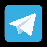 